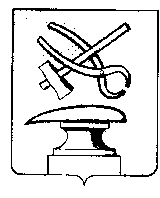 АДМИНИСТРАЦИЯ ГОРОДА КУЗНЕЦКА ПЕНЗЕНСКОЙ ОБЛАСТИПОСТАНОВЛЕНИЕот      01.04.2022  № 655г. КузнецкО принятии решения о формировании фондов капитального ремонта многоквартирных домов по адресам: ул. Свердлова, д. 112 ул. Сызранская, д. 148 «А», ул. Рабочая, д. 236, на счете регионального оператораВ соответствии с частью 7 статьи 189 Жилищного кодекса Российской Федерации,АДМИНИСТРАЦИЯ ГОРОДА КУЗНЕЦКА ПОСТАНОВЛЯЕТ:1. Принять решение о формировании фонда капитального ремонта общего имущества собственников помещений в многоквартирных домах, расположенных на территории муниципального образования город Кузнецк по адресам: ул. Свердлова, д. 112, ул. Сызранская, 148 «А», ул. Рабочая, д. 236, включенных в Региональную программу капитального ремонта общего имущества в многоквартирных домах, расположенных на территории Пензенской области, утвержденную Постановлением Правительства Пензенской области от 19.02.2014 N 95-пП (далее – региональная программа), на счете некоммерческой организации «Региональный фонд капитального ремонта многоквартирных домов Пензенской области» (далее – региональный оператор), так как капитальный ремонт общего имущества в этих многоквартирных домах  не проведен в срок, предусмотренный Региональной программой капитального ремонта, и при этом, в соответствии с порядком установления необходимости проведения капитального ремонта общего имущества в многоквартирном доме, требуется оказание какого-либо вида услуг и (или) выполнение какого-либо вида работ, предусмотренных для этих многоквартирных домов Региональной программой капитального ремонта.2. Отделу городского хозяйства администрации города Кузнецка в течение пяти дней с момента издания настоящего постановления обеспечить направление копии настоящего постановления некоммерческой организации «Региональный фонд капитального ремонта многоквартирных домов Пензенской области», а также направление выписки из настоящего постановления собственникам помещений в многоквартирных домах по адресам: ул. Свердлова, д. 112, ул. Сызранская, 148 «А», ул. Рабочая, д. 236.3. Настоящее постановление вступает в силу со дня его официального опубликования.4. Контроль за исполнением настоящего постановления возложить на заместителя главы администрации города Кузнецка Салмина А.А.Глава администрации города Кузнецка                            С.А. Златогорский